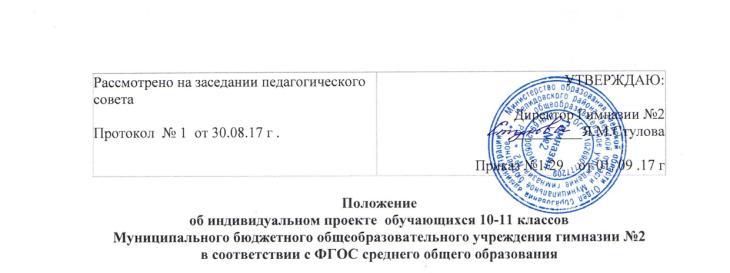 Положениеоб индивидуальном проекте  обучающихся 10-11 классовМуниципального бюджетного общеобразовательного учреждения гимназии №2 в соответствии с ФГОС среднего общего образованияОбщие положенияНастоящее Положение разработано в соответствии с требованиями Федерального государственного образовательного стандарта (ФГОС) среднего общего образования, Основной образовательной программы среднего  общего образования.Данное Положение регламентирует деятельность муниципального бюджетного общеобразовательного учреждения гимназии №2(далее Гимназия №2) по организации работы над  индивидуальным проектом (далее ИП) в связи с переходом на ФГОС СОО.1.3. Нормативно-правовой базой для разработки настоящего положения является: Федеральный закон «Об образовании в Российской Федерации» от 29.12.2012 года № 273-ФЗ; Федеральный государственный образовательный стандарт среднего общего образования (Приказ МОиН РФ от 17 мая 2012 года № 413 с изменениями и дополнениями от 29.12.2014 г. и 31.12.2015г.); Основная образовательная программа Гимназии №2 1.4. Настоящее Положение является локальным актом Гимназии №2 и определяет принципы и особенности индивидуального проекта в условиях реализации ФГОС СОО: место индивидуального проекта в образовательном процессе школы; форма индивидуального проекта; основы организации работы над индивидуальным проектом; особенности оценивания индивидуального проекта; перечень и порядок оформления проектной документации.1.5. Настоящее Положение утверждается Педагогическим Советом Гимназии №2, имеющим право вносить в него изменения и дополнения.1.6. Проектная деятельность является одной из форм организации учебного процесса и внеурочной деятельности и направлена на повышение качества образования, демократизации стиля общения педагогов и учащихся.1.7. Выполнение индивидуального проекта обязательно для каждого обучающегося 10 и 11 класса. В течение двух учебных лет учащийся обязан выполнить один индивидуальный проект.1.8. Индивидуальный проект является основным объектом оценки метапредметных результатов, полученных учащимися в ходе освоения междисциплинарных учебных программ. 1.9. Руководителем проекта является учитель-предметник, классный руководитель, педагог - организатор, педагог дополнительного образования.Темы проектов могут предлагаться как педагогом, так и учениками. Проект может быть только индивидуальным. Проект может носить предметную, метапредметную, межпредметную направленность.Проектные задания должны быть четко сформулированы, цели и средства ясно обозначены, совместно с учащимися составлена программа действий.Цели и задачи выполнения ИПЦель выполнения ИП :продемонстрировать  способность и готовность к освоению систематических знаний, их самостоятельному пополнению, переносу и интеграции.2.2. развивать  способность к сотрудничеству и коммуникации.2.3 формировать  способность к решению личностно и социально значимых проблем и воплощению найденных решений в практику.оценивать  способность и готовность к использованию ИКТ в целях обучения и развития.определять уровень сформированности  способности к самоорганизации, саморегуляции и рефлексии.Задачами выполнения ИП являются:обучение планированию (уметь чётко определить цель, описать шаги по её достижению, концентрироваться на достижении цели на протяжении всей работы).формирование навыков сбора и обработки информации, материалов (уметь выбрать подходящую информацию, правильно её использовать).развитие умения анализировать, развивать креативность и критическое мышление.формирование и развитие навыков публичного выступления.формирование позитивного отношения к деятельности (проявлять инициативу, выполнять работу в срок в соответствии с установленным планом).Этапы и примерные сроки работы над проектомВ процессе работы над проектом учащийся под контролем руководителя планирует свою деятельность по этапам: подготовительный, основной, заключительный.Подготовительный этап (сентябрь-октябрь) 10 класса: выбор темы и руководителя проекта,Основной этап (ноябрь-февраль): совместно с педагогом разрабатывается план реализации проекта, сбор и изучение литературы, отбор и анализ информации, выбор способа представления результатов, оформление работы, предварительная проверка руководителем проекта.Заключительный (март - май): защита проекта, оценивание работы.Контроль соблюдения сроков осуществляет педагог, руководитель проекта.Контроль охвата детей проектной деятельностью осуществляет классный руководитель.Требования к оформлению ИПСтруктура ИП:Титульный лист (Название 00, тема проекта, ФИО руководителя проекта, ФИО ученика, класс, допуск к защите, город, год);Введение – 1-2 страницы: исходный замысел (актуальность, цель, задачи,         назначение проекта)Глава 1. Обзор литературы, анализ предыдущих исследований на эту тему.Если работа исследовательская, то обязательно описать: объект, предмет исследования, методику.Глава 2. Результаты исследования.Общие выводы или заключение. В заключении рекомендации и перспективы.Список использованной литературы.Технические требования к ИП:Текст: Выравнивание по ширине, шрифт Times New Roman, 14 пт, интервал одинарный, отступ первой строки 1,25.Поля: левое 3 см, правое 1,5 см, верхнее 2 см, нижнее 2 см.Нумерация страниц: снизу, по центру. На титульном листе не ставится.Оглавление: должно формироваться автоматически.Рисунки, фото, схемы, графики, диаграммы: шрифт Times New Roman, 12 пт. Должны иметь сплошную нумерацию и названия (под рисунком по центру). На все рисунки должны быть указания в тексте.Таблицы: Слова «Таблица N», где N номер таблицы, следует помещать над таблицей справа.Список литературы необходимо составлять по определенным правилам, в соответствии с требованиями ГОСТа. Печатная литература: фамилия автора и его инициалы. Заглавие. Место издания. Издательство. Год издания. Количество страниц.Сайт: название сайта, адрес сайта, ссылка на ресурс.Результат проектной деятельности должен иметь практическую направленность.Результатом (продуктом) проектной деятельности может быть любая из следующих работ:Письменная работа (эссе, реферат, аналитические материалы, обзорные материалы, отчёты, стендовый доклад);Художественная творческая работа (в области литературы, музыки, ИЗО, экранных искусств), представленная в виде прозаического или стихотворного произведения, компьютерного изделия;Материальный объект, макет, иное конструкторское изделие;Отчётные материалы по социальному проекту, которые могут представлять собой как тексты, так и мультимедийные продукты.Возможные типы работ и формы их представленияИсследовательские проекты могут иметь следующие направления:естественно-научные исследования;исследования в гуманитарных областях (в том числе выходящих за рамки школьной программы, например в психологии, социологии);экономические исследования;социальные исследования;научно-технические исследования.Требования к исследовательским проектам: постановка задачи, формулировка гипотезы, описание инструментария и регламентов исследования, проведение исследования и интерпретация полученных результатов.Для исследований в естественно-научной, научно-технической, социальной и экономической областях желательным является использование элементов математического моделирования (с использованием компьютерных программ в том числе).Защита проекта как формат оценки успешности освоения и применения обучающимися универсальных учебных действийПублично должна быть представлена проектная работа - реализованный проект.На защите темы проекта с обучающимся должны быть обсуждены:актуальность проекта;положительные эффекты от реализации проекта, важные как для самого автора, так и для других людей;ресурсы (как материальные, так и нематериальные), необходимые для реализации проекта, возможные источники ресурсов;риски реализации проекта и сложности, которые ожидают обучающегося при реализации данного проекта;На защите проекта обучающийся представляет свой реализованный проект по следующему (примерному) плану:1. Тема и краткое описание сути проекта.2. Актуальность проекта. Цель, задачи.3. Положительные эффекты от реализации проекта, которые получат как сам автор, так и другие люди.4. Ресурсы (материальные и нематериальные), которые были привлечены для реализации проекта, а также источники этих ресурсов.5. Ход реализации проекта.6. Общие выводы или заключение, где будут даны рекомендации и перспективы.7. Риски реализации проекта и сложности, которые обучающемуся удалось преодолеть в ходе его реализации.Проектная работа должна быть обеспечена тьюторским (кураторским) сопровождением. В функцию тьютора (куратора) входит: обсуждение с обучающимся проектной идеи и помощь в подготовке к ее защите и реализации, посредничество между обучающимися и экспертной комиссией (при необходимости), другая помощь.Регламент проведения защиты реализованного проекта, параметры и критерии оценки проектной деятельности должны быть известны обучающимся заранее. По возможности, параметры и критерии оценки проектной деятельности должны разрабатываться и обсуждаться с самими старшеклассниками.Требования к процедуре проведения защиты проектаНезависимо от типа проекта его защита происходит публично: после заслушивания доклада (не более 10 минут), ответы на вопросы по теме проекта 2-3 минуты.Соблюдение регламента свидетельствует о сформированности регулятивных навыков обучающегося.К защите ученик представляет   проектный продукт, печатное описание проекта.Место защиты ИП - образовательная организация. Школа  определяет график защиты ИП. График защиты ИП утверждается директором школы.Школа создаёт школьную аттестационную комиссию (ШАК). Состав комиссии от 3 до7 человек. В комиссии должны присутствовать: представить администрации, классный руководитель,  педагог по соответствующему направлению. Состав комиссии должен подбираться с учётом предметных областей ИП. В комиссии могут присутствовать: представитель муниципального органа управления образования, представители Совета гимназии, родительская общественность, представители ВУЗов.ШАК оценивает уровень ИП в соответствии с критериями.Для защиты  ИП выделяется 1 день  до 01мая.Школа  организует в дополнительные сроки защиту ИП для детей с ОВЗ, больных детей (дети, отсутствовавшие в основной срок защиты).Проект, получивший оценку «низкий уровень», возвращается ученику на доработку. Ученик дорабатывает ИП в течение недели, представляет к повторной защите.Ученику, выступившему с проектом (исследовательской работой) успешно на муниципальном, региональном, всероссийском или международном уровне автоматически ставиться высший бал и от защиты в Гимназии №2 он освобождается.Критерии оценки итогового индивидуального проектаВывод об уровне сформированности навыков проектной деятельности делается на основе оценки всей совокупности основных элементов проекта (продукта и пояснительной записки, отзыва, презентации) по каждому из четырех критериев:способность к самостоятельному приобретению знаний и решению проблем, проявляющаяся в умении поставить проблему и выбрать адекватные способы ее решения, включая поиск и обработку информации, формулировку выводов или обоснование,   реализацию, апробацию принятого решения, обоснование и создание модели, прогноза, макета, объекта, творческого решения и т.п. Данный критерий в целом включает оценку сформированности познавательных учебных действий;сформированность предметных знаний и способов действий, проявляющаяся в умении раскрыть содержание работы, грамотно и обоснованно в соответствии с рассматриваемой проблемой/темой использовать имеющиеся знания и способы действий;сформированность регулятивных действий, проявляющаяся в умении самостоятельно планировать и управлять своей познавательной деятельностью во времени, использовать ресурсные возможности для достижения целей, осуществлять выбор конструктивных стратегий в трудных ситуациях;сформированность коммуникативных действий, проявляющаяся в умении ясно изложить и оформить выполненную работу, представить ее результаты, аргументированно ответить на вопросы.Основные требования к инструментарию оценки сформированности универсальных учебных действий при процедуре защиты реализованного проекта: С целью определения степени самостоятельности учащегося в ходе выполнения проекта учитываются три уровня сформированности навыков проектной деятельности:0 баллов - низкий уровень1 балл - базовый уровень2 -3 балла - повышенный уровеньI.Критерии оценки отдельных этапов выполнения проекта:1.1.Выбор темы.При выборе темы учитывается:Актуальность и важность темы;Научно-теоретическое и практическое значение;Степень освещенности данного вопроса в литературе.Актуальность темы определяется тем, отвечает ли она проблемам развития и совершенствования процесса обучения.Научно-теоретическое и практическое значение темы определяется тем, что она может дать слушателю, т.е. могут ли изложенные вопросы быть использованы в его повседневной практической деятельности.1.2.Целеполагание, формулировка задач, которые следует решить; Цели должны быть ясными, четко сформулированными и реальными, т.е. достижимыми.1.3.Выбор средств и методов, адекватных поставленным целям; 1.4.Планирование, определение последовательности и сроков работ; 1.5.Проведение проектных работ или исследования; Излагая конкретные данные, нужно доказывать и показывать, как они были получены, проверены, уточнены, чтобы изложение было достоверным.Изложение мысли должно быть понятным, правильно сформулированным и показывать то, что было открыто или выявлено автором исследования.1.6.Оформление результатов работ в соответствии с замыслом проекта или целями исследования;Форма работы должна соответствовать содержанию. Не принято писать работу от первого лица. Текст теоретической части должен быть написан в неопределенном наклонении («рассматривается», «определяется» и т.п.).В работе должна прослеживаться научность и литературность языка. Письменная речь должна быть орфографически грамотной, пунктуация соответствовать правилам, словарный и грамматический строй речи разнообразен, речь выразительнаКультура оформления определяется тем, насколько она аккуратно выполнена, содержит ли она наглядный материал (рисунки, таблицы, диаграммы и т.п.). В оформлении работы должен быть выдержан принцип необходимости и достаточности. Перегрузка «эффектами» ухудшает качество работы.Представление результатов в соответствующем использованию виде;Компетенция в выбранной сфере исследования, творческая активность;Собранность, аккуратность, целеустремленность, высокая мотивация.Оценка содержательной части проекта в баллах:2 балла - Ярко выраженные положительные стороны работы во всех ее составных частях; (отдельно за каждый из девяти представленных выше критериев).1 балл – имеют место;0 баллов – отсутствуют.Итого 18 баллов - максимальное число за всю содержательную часть проекта.В заключительно части делается вывод о том, достиг ли проект поставленных целей.Отметка за выполнение проекта выставляется в графу «Проектная деятельность» в классном журнале и личном деле. Критерии оценки защиты проекта:Итого максимальный балл за защиту индивидуального проекта составляет 14 баллов.Итоговый балл за содержание и защиту проекта – 32 баллаПеревод в отметку:27-32 балла - отлично21-26 баллов – хорошо17 – 20 баллов – удовлетворительно16 баллов и менее – неудовлетворительноКроме того комиссия дает заключение об уровне сформированности навыков проектной деятельностиКритерии итоговой оценки индивидуального проекта 8.Документация8.1. Основополагающим документом в процедуре разработки индивидуального проекта является Настоящее Положение.8.2. Документом строгой отчётности по реализации индивидуального проекта является журнал «Индивидуальный проект», в котором фиксируются все отметки, полученные обучающимся в ходе выполнения этапов работы и оценки по критериям.8.3. Документами, оформляющими процедуру разработки, защиты проекта и оформления всех материалов по нему, являются: заявление на разработку проекта; программа реализации проекта (заполняется в 2-х экземплярах: хранятся у автора и руководителя, вовремя заполняются).9. Права и ответственность участников образовательного проектировочного процесса9.1. Участниками образовательного проектировочного процесса являются: обучающийся - автор-разработчик проекта, руководитель проекта.9.2. Права и ответственность обучающегося - автора-разработчика проектаОбучающийся имеет право:на самостоятельный выбор темы проекта, свою собственную формулировку названия его, своё видение структуры проекта и формата конечного продукта, на проявление творческой инициативы на любом из этапов выполнения проекта;на самостоятельный выбор руководителя и консультантов проекта;на консультации и информационную поддержку руководителя на любом этапе выполнения индивидуального образовательного проекта;на использование для выполнения индивидуального образовательного проекта ресурсов школы;на участие с выполненным проектом в любом внешкольном научном или общественном мероприятии любого уровня.Обучающийся должен:выбрать тему индивидуального проекта;оформить программу реализации проекта и строго следовать намеченным срокам;ответственно относиться к требованиям и рекомендациям руководителя индивидуального проекта;выполнить все намеченные этапы разработки проекта и получить итоговую аттестацию за учебный предмет "Индивидуальный проект".9.3. Права и ответственность руководителя индивидуального проектаРуководитель индивидуального проекта имеет право: требовать от обучающего своевременного и качественного выполнения работы; использовать в своей работе имеющиеся в школе информационные ресурсы.Руководитель индивидуального учебного проекта должен: совместно с обучающимся определить тему и разработать программу реализации проекта; мотивировать обучающего на выполнение работы по индивидуальному проекту; оказывать консультации и помощь обучающемуся по вопросам планирования, методики, формирования и представления результатов исследования; контролировать выполнение обучающимся плана работы по выполнению индивидуального образовательного проекта; выставлять обучающемуся отметки за выполнение каждого из намеченных этапов разработки проекта; вести документацию по проекту, установленную Настоящим Положением.Для учащихсяИндивидуальный план выполнения проекта.Для руководителя проектаИндивидуальный план выполнения проекта для каждого обучающегося;Общие сведенияРецензия по каждому индивидуальному проекту.Руководитель проекта передает заключение и рецензию за выполненную работу комиссии до начала защиты проекта.Для классного руководителяЛист ознакомления родителей:Приложение 1(заявление на разработку проекта)Директору Гимназии №2Я.М. Стуловойобучающегося 10- класса__________________________________________________________заявление.	Прошу Вас утвердить выбранный мною для разработки формат индивидуального проекта.Тема _____________________________________________________________________________Область исследования ________________________________________________________________Тип проекта _________________________________________________________________________Руководитель проекта _________________________________________________________________Консультанты проекта _________________________________________________________________Сроки выполнения проекта ____________________________________________________________________________                                                                           ___________/____________________/            дата                                                                                                                 подпись                   расшифровкаПриложение 2(программа реализации проекта в 2-х экземплярах)Муниципальное бюджетное общеобразовательное учреждение Гимназия №2 г. Нелидово Тверской областиПрограмма выполнения проекта_____________________________________________________________________________________названиеАвтор-разработчик _____________________________________________________________________________________________________________классРуководитель ________________________________________________________________________Консультант _________________________________________________________________________Сроки выполнения ____________________________________________________________________Утвержден к разработке (дата) __________________________________________________________Итоговая оценка за учебный предмет «Индивидуальный проект» ___________________________________________                                                                           ___________/____________________/            дата                                                                                                                 подпись                   расшифровкаПриложение 3(титульный лист)Муниципальное бюджетное общеобразовательное учреждение гимназия №2 г. Нелидово Тверской областиИндивидуальный проект Тема: ___________________________________Автор-разработчик: обучающийся 10-__ класса,           ____________________________________Руководитель: учитель ______________________,             ____________________________________Приложение 4(журнал)ЖУРНАЛ  «ИДИВИДУАЛЬНЫЙ  ПРОЕКТ»Муниципального бюджетного общеобразовательного учреждения	гимназии №2                                  г. Нелидово Тверской области2017 г10- ___ классРассмотрено на заседании педагогического совета  Протокол  № 1  от 30.08.17 г .
УТВЕРЖДАЮ:Директор Гимназии №2 _________Я.М.СтуловаПриказ №1/29    от 01. 09 .17 гТип проектаЦель проектаПроектный продуктПроектный продуктПрактико-Решениеанализ данныхкостюм,ориентированный,практических задач.социологического опроса,макет,социальныйатлас,модель,ИсследовательскийДоказательство илиатрибутымузыкальноеопровержениенесуществующегопроизведение,какой-либогосударства,мультимедийныйгипотезы.бизнес-план,продукт,ИнформационныйСбор информации овеб-сайт,отчёты о проведённыхкаком-либо объектевидеофильм,исследованиях,или явлении, анализвыставка,праздник,информации.газета,публикация,ТворческийПривлечениежурнал,путеводитель,интереса публики кдействующая фирма,реферат,проблеме проекта.игра,справочник,Игровой или ролевойПредставлениекарта,система школьногоопыта участия вколлекция,самоуправления,решении проблемыкомпьютерная анимация,серия иллюстраций,проекта.оформление кабинета,пакет рекомендаций,стендовый доклад,сценарий,статья,сказка,учебное пособие, чертеж, экскурсия.1. Способность к самостоятельному приобретению знаний и решению проблем1. Способность к самостоятельному приобретению знаний и решению проблем1. Способность к самостоятельному приобретению знаний и решению проблем1. Способность к самостоятельному приобретению знаний и решению проблемКритерий 1.1. Поиск, отбор и адекватное использование информацииКритерий 1.1. Поиск, отбор и адекватное использование информацииБаллыБаллыРабота содержит незначительный объем подходящей информации из ограниченного числа однотипных источниковРабота содержит незначительный объем подходящей информации из ограниченного числа однотипных источников11Работа содержит достаточный объем подходящей информации из однотипных источниковРабота содержит достаточный объем подходящей информации из однотипных источников22Работа содержит достаточно полную информацию из разнообразных источниковРабота содержит достаточно полную информацию из разнообразных источников33Критерий 1.2. Постановка проблемыПроблема сформулирована, но гипотеза отсутствует. План действий фрагментарный.Баллы1Баллы1Проблема сформулирована, обоснована, выдвинута гипотеза (гипотезы), но план действий по доказательству/опровержению гипотезы не полный22Проблема сформулирована, обоснована, выдвинута гипотеза (гипотезы), дан подробный план действий по доказательству/опровержению гипотезы33Критерий 1.3. Актуальность и значимость темы проектаБаллыБаллыАктуальность темы проекта и её значимость для ученика обозначены фрагментарно на уровне утверждений11Актуальность темы проекта и её значимость для ученика обозначены на уровне утверждений, приведены основания22Актуальность темы проекта и её значимость раскрыты и обоснованы исчерпывающе, тема имеет актуальность и значимость не только для ученика, но и для школы, города.33Критерий 1.4. Анализ хода работы, выводы и перспективыБаллыБаллыАнализ заменен кратким описанием хода и порядка работы11Представлен развернутый обзор работы по достижению целей, заявленных в проекте22Представлен исчерпывающий анализ ситуаций, складывавшихся в ходе работы, сделаны необходимые выводы, намечены перспективы работы33Критерий 1.5. Личная заинтересованность автора, творческий подход к работеБаллыБаллыРабота шаблонная. Автор проявил незначительный интерес к теме проекта, но не продемонстрировал самостоятельности в работе, не использовал возможности творческого подхода11Работа самостоятельная, демонстрирующая серьезную заинтересованность автора, предпринята попытка представить личный взгляд на тему проекта, применены элементы творчества22Работа отличается творческим подходом, собственным оригинальным отношением автора к идее проекта33Критерий 1.6. Полезность и востребованность продуктабаллыбаллыПроектный продукт полезен после доработки, круг лиц, которыми он может быть востребован, указан неявно11Проектный продукт полезен, круг лиц, которыми он может быть востребован указан. Названы потенциальные потребители и области использования продукта.22Продукт полезен. Указан круг лиц, которыми он будет востребован. Сформулированы рекомендации по использованию полученного продукта, спланированы действия по его продвижению 2. Сформированность предметных знаний и способов действий33Критерий 2.1. Соответствие выбранных способов работы цели и содержанию проектаБаллыБаллыЧасть используемых способов работы не соответствует теме и цели проекта, цели могут быть до конца не достигнуты11Использованные способы работы соответствуют теме и цели проекта, но являются недостаточными22Способы работы достаточны и использованы уместно и эффективно, цели проекта достигнуты33Критерий 2.2. Глубина раскрытия темы проектаБаллыБаллыТема проекта раскрыта фрагментарно11Тема проекта раскрыта, автор показал знание темы в рамках школьной программы22Тема проекта раскрыта исчерпывающе, автор продемонстрировал глубокие знания, выходящие за рамки школьной программы33Критерий 2.3. Качество проектного продуктабаллыбаллыПроектный продукт не соответствует большинству требований качества (эстетика, удобство использования, соответствие заявленным целям)11Продукт не полностью соответствует требованиям качества22Продукт полностью соответствует требованиям качества (эстетичен, удобен в использовании, соответствует заявленным целям)33Критерий 2.4. Использование средств наглядности, технических средствбаллыСредства наглядности, в т.ч. ТСО используются фрагментарно, не выдержаны основные требования к дизайну презентации1Средства наглядности, в т.ч. ТСО используются, выдержаны основные требования к дизайну презентации, отсутствует логика подачи материала, нет согласованности между презентацией и текстом доклада2Средства наглядности, в т.ч. ТСО используются, выдержаны основные требования к дизайну презентации, подача материала логична, презентация и текст доклада полностью согласованы3            3. Сформированность регулятивных действийКритерий 3.1. Соответствие требованиям оформления письменной частиБаллыПредприняты попытки оформить работу в соответствии с установленными правилами, придать ей соответствующую структуру1Письменная часть работы оформлена с опорой на установленные правилами порядок и четкую структуру, допущены незначительные ошибки в оформлении2Работа отличается четким и грамотным оформлением в точном соответствии с установленными правилами3Критерий 3.2. Постановка цели, планирование путей ее достиженияБаллыЦель сформулирована, обоснована, дан схематичный план ее достижения1Цель сформулирована, обоснована, планирование деятельности соотносится с собственным жизненным опытом, задачи реализуются последовательно2Цель сформулирована, четко обоснована, дан подробный план ее достижения, самостоятельно осуществляет контроль и коррекцию деятельности3Критерий 3.3. Сценарий защиты (логика изложения), грамотное построение докладабаллыТема и содержание проекта раскрыты фрагментарно, дано сравнение ожидаемого и полученного результатов1Тема и содержание проекта раскрыты, представлен развернутый обзор работы по достижению целей, заявленных в проекте2Тема и содержание проекта раскрыты. Представлен анализ ситуаций, складывавшихся в ходе работы, сделаны необходимые выводы, намечены перспективы работы3Критерий 3.4. Соблюдение регламента защиты (не более 5-7 мин.) и степень воздействия на аудиториюбаллыМатериал изложен с учетом регламента, однако автору не удалось заинтересовать аудиторию1Автору удалось вызвать интерес аудитории, но он вышел за рамки регламента2Автору удалось вызвать интерес аудитории и уложиться в регламент 34. Сформированность коммуникативных действий,3Критерий 4.1. Четкость и точность, убедительность и лаконичностьсодержание всех элементов выступления дают представление о проекте; присутствует культура речи, наблюдаются немотивированные отступления от заявленной темы в ходе выступлениябаллы1содержание всех элементов выступления дают представление о проекте; присутствует культура речи, немотивированные отступления от заявленной темы в ходе выступления отсутствуют2содержание всех элементов выступления дают представление о проекте; наблюдается правильность речи; точность устной и письменной речи; четкость речи, лаконизм, немотивированные отступления от заявленной темы в ходе выступления отсутствуют3Критерий 4.2 Умение отвечать на вопросы, умение защищать свою точку зрениябаллыОтветы на поставленные вопросы однословные, неуверенные. Автор не может защищать свою точку зрения1Автор уверенно отвечает на поставленные вопросы, но не до конца обосновывает свою точку зрения2Автор проявляет хорошее владение материалом, уверенно отвечает на поставленные вопросы, доказательно и развернуто обосновывает свою точку зрения3Критерий 4.3. Умение осуществлять учебное сотрудничество в группебаллыРаботает в группе сверстников, оказывает взаимопомощь, задает вопросы, необходимые для организации собственной деятельности11Работает в группе сверстников, оказывает взаимопомощь, выстраивает продуктивное взаимодействие со сверстниками и взрослыми. Может брать инициативу на себя.22Организует учебное сотрудничество со сверстниками и взрослыми, самостоятельно определяет цели и функции участников, успешно справляется с конфликтными ситуациями внутри группы33№п/пКритерийОценка (в баллах)1.Качество доклада1 - доклад зачитывается2  - доклад пересказывается, но не объяснена суть работы3  - доклад пересказывается, суть работы объяснена4 - кроме хорошего доклада владение иллюстративным материалом5 - доклад производит очень хорошее впечатление2.Качество   ответов   на вопросы1  - нет четкости ответов на большинство вопросов2 - ответы на большинство вопросов3 - ответы на все вопросы убедительны, аргументированны3.Использование демонстрационного материала1 - представленный демонстрационный материал не используется в докладе2 - представленный демонстрационный материал используется в докладе3 - представленный демонстрационный материал используется в докладе, информативен, автор свободно в нем ориентируется4.Оформление   демонстрационного материала1  - представлен плохо оформленный демонстрационный материал,2  - демонстрационный    материал    хорошо оформлен, но есть отдельные претензии3  -  к демонстрационному материалу нет претензийКритерийУровень сформированности навыков проектной деятельностиоценка1.Самостоятельное приобретение знаний и решение проблемРабота в целом свидетельствует о способности самостоятельно с опорой на помощь руководителя ставить проблему и находить пути её решения. В ходе работы над проектом продемонстрирована способность приобретать новые знания, достигать более глубокого понимания изученного.«3»1.Самостоятельное приобретение знаний и решение проблемРабота в целом свидетельствует о способности самостоятельно ставить проблему и находить пути её решения. В ходе работы над проектом продемонстрировано свободное владение логическими операциями, навыками критического мышления, умение самостоятельно мыслить, формулировать выводы, обосновывать и реализовывать принятое решение. Учащимся продемонстрирована способность на этой основе приобретать новые знания и/или осваивать новые способы действий, достигать более глубокого понимания проблемы«4»1.Самостоятельное приобретение знаний и решение проблемРабота в целом свидетельствует о способности самостоятельно ставить проблему и находить пути её решения. В ходе работы над проектом продемонстрировано свободное владение логическими операциями, навыками критического мышления; умение самостоятельно мыслить,   формулировать выводы, обосновывать,  реализовывать и апробировать принятое решение. Учащимся продемонстрирована способность на этой основе приобретать новые знания и/или осваивать новые способы действий, достигать более глубокого понимания проблемы, прогнозировать.«5»2.Знание предметаПродемонстрировано понимание содержания выполненной работы. В работе и в ответах на вопросы по содержанию работы отсутствуют грубые ошибки.«3»2.Знание предметаПродемонстрировано свободное владение предметом проектной деятельности. Ошибки отсутствуют. Грамотно и обоснованно в соответствии с рассматриваемой проблемой(темой) использовал имеющиеся знания и способы действий.«4»2.Знание предметаПродемонстрировано свободное владение предметом проектной деятельности. Ошибки отсутствуют. Автор продемонстрировал глубокие знания, выходящие за рамки школьной программы.«5»3.Регулятивные действияПродемонстрированы навыки определения темы и планирования работы. Работа доведена до конца и представлена комиссии; некоторые этапы выполнялись под контролем и при поддержке руководителя. При этом проявляются отдельные элементы самооценки и самоконтроля обучающегося.«3»3.Регулятивные действияРабота самостоятельно спланирована и последовательно реализована, своевременно пройдены все необходимые этапы обсуждения и представления. Контроль и коррекция осуществлялись самостоятельно.«4»3.Регулятивные действияРабота самостоятельно спланирована и последовательно реализована. Автор продемонстрировал умение управлять своей познавательной деятельностью во времени, использовать ресурсные возможности для достижения целей, осуществлять выбор конструктивных стратегий в трудных ситуациях. Контроль и коррекция осуществлялись самостоятельно«5»4.КоммуникацияПродемонстрированы навыки оформления проектной работы, а также подготовки простой презентации. Автор отвечает на вопросы.«3»4.КоммуникацияТема ясно определена и пояснена. Текст/сообщение хорошо структурированы. Все мысли выражены ясно, логично, последовательно, аргументировано. Работа/сообщение вызывает некоторый интерес. Автор свободно отвечает на вопросы.«4»4.КоммуникацияТема ясно определена и пояснена. Текст/сообщение хорошо структурированы. Все мысли выражены ясно, логично, последовательно, аргументировано. Автор владеет культурой общения с аудиторией. Работа/сообщение вызывает большой  интерес. Автор свободно  и аргументировано отвечает на вопросы.«5»Этапы
Виды деятельностиПланируе-мая дата исполненияДата
факти-ческиПодпись руководителяПодго-товкаВыбор темы учебного проекта и тем исследований обучающихся;Разработка основополагающего вопроса и проблемных вопросов учебной темыПланированиеФормулировка задач, которые следует решить;Выбор средств и методов решения задач;Определение последовательности и сроков работПроцесс проектированияСамостоятельная работаПроцесс проектированияОформления записки, плакатов и др.ИтогДостигнутый результатИтогОформлениеЗащита№п/пФИО ученикаТема проектаИтоговая оценка руководителя проектаПодпись1.2.№п/пФИО ученикаТема проектаДата выполнения проектаДата защитыПодписьродителей1.2.… и т.д.Этап Дата выполненияДата выполненияОтметка за выполнениеПодпись руководителяЭтап планируемаяфактическаяОтметка за выполнениеПодпись руководителя1. Подготовительный период2. Планирование3. Работа над проектом4. Корректировка полученного результата5. Подготовка проекта к защите6. Публичная защита проектаСписок обучающихсяТема работыБазовые учебные предметыФИО руководителя проектаОценка этапов работыОценка этапов работыОценка этапов работыОценка этапов работыОценка этапов работыОценка этапов работыОценка по критериямОценка по критериямОценка по критериямОценка по критериямИтоговая оценкаСписок обучающихсяТема работыБазовые учебные предметыФИО руководителя проекта1234561.Самостоятельное приобретение знаний и решение проблем2.Знание предмета3.Регулятивные действия4.Коммуникативные действияИтоговая оценка123456789101112131415